L’évolution du territoire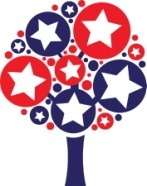 Lequel des événements ci-dessous est responsable des changements survenus entre 1820 et 1905?La confédération canadienne                                Le développement du chemin de ferUn taux de natalité très élevéL’industrialisationL’immigration européenneJe justifie mon choix :____________________________________________________________________________________________________________________________________________________________________________________18201905Lequel des événements ci-dessous est responsable des changements survenus entre 1820 et 1905?La confédération canadienne                                Le développement du chemin de ferUn taux de natalité très élevéL’industrialisationL’immigration européenneJe justifie mon choix :____________________________________________________________________________________________________________________________________________________________________________________Je note les différences que je peux observer entre ces deux cartes : ________________________________________________________________________________________________________________________________________________________________________________________________________________________________________________________________________________________________________________________________________________________Je note les différences que je peux observer entre ces deux cartes : ________________________________________________________________________________________________________________________________________________________________________________________________________________________________________________________________________________________________________________________________________________________